Ovládanie OW Comfort 3.0 AC/DC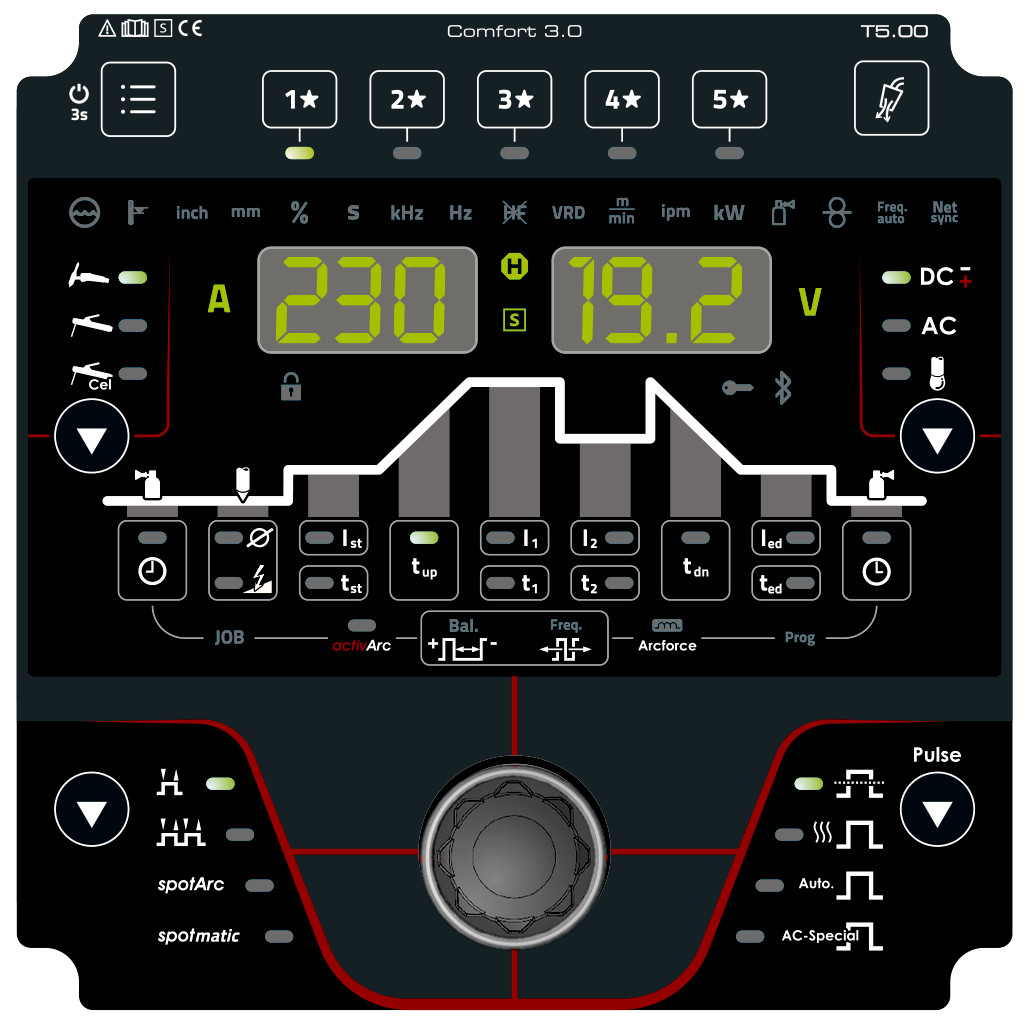 Populárne, chválené a jednoducho nepostrádateľnéDva veľké, dobre čitateľné 7segmentové displejePäť obľúbených tlačidieľClickWheel pre komfortné používanie vo zváračských rukaviciachSpoľahlivá obsluha pomocou tlačidielVšetky dôležité funkcie s priamym prístupomStručný prehľad všetkých parametrovK dispozícii variant AC a DCMetóda zváraniaTIG DCTIG ACRučné zváranie obalenou elektródou DCRučné zváranie obalenou elektródou ACMMA celPrevádzkové režimy2-takt4-taktspotArcspotmaticFunkcie ACAC balling (tvorba kalot)AC sinusAC lichobežníkAC obdĺžnikVyváženie ACVyváženie AC amplitúdAC frekvencie: 30 Hz až 300 HzFrekvenčná automatika ACOptimalizácia komutácie AC pre maximálnu stabilitu zváracieho oblúkaMožnosti zapáleniaHFLiftarcDruh pulzuPulzovanie priemernej hodnoty (0,2 Hz – 20 kHz) vrátane nastavenia tvaru krivky (soft, middle, hard)Termické pulzovanie (časové pulzovanie)Striedavý prúd špeciálFunkcie MMAHotstartArcforceAntistickPulzovanie priemernej hodnotyFunkcieactivArcAutomatika dofuku plynuNastavenie odporu vodičaFunkcie JOBPočet voľne definovateľných Jobov 100 WIG, 8 MMA, 8 MMA Cel